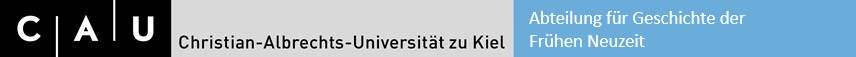 ProgrammVormittagspanelVormittagspanel9.30-10.30 UhrMichael Roth: Der Monarch als erster Bauhandwerker – Grundsteinlegungen zu öffentlichen Gebäuden in der Frühen Neuzeit als Mittel der HerrschaftskommunikationKaffeepause von 10.30 bis 10.45 UhrKaffeepause von 10.30 bis 10.45 Uhr10.45-11.45 UhrSimon Schmitz: Ehre und Leistung – Neuadel und adelige Etablierung im 17. und frühen 18. Jh.Kaffeepause von 11.45 bis 12.00 UhrKaffeepause von 11.45 bis 12.00 Uhr12.00-13.00 UhrTheresa Möke: Der Theologe Johannes Brenz im Kontext seines politischen Wirkens. Kapitel II: Brenz und AndersgläubigeMittagspause von 13.00 bis 14.00 UhrMittagspause von 13.00 bis 14.00 UhrNachmittagspanelNachmittagspanel14.00-15.00 UhrChristian Küker: Jesuiten im asiatischen TransitKaffeepause von 15.00 bis 15.15 UhrKaffeepause von 15.00 bis 15.15 Uhr15.15-16.15 UhrSebastian Schütte: Gemeinschaftsvorstellungen, Zeitdiagnostik und Geschichtskritik im langen 18. JahrhundertKaffeepause von 16.15 bis 16.30 UhrKaffeepause von 16.15 bis 16.30 Uhr16.30-17.30 UhrChristina Piper / Svenja Stever: Offenes Vorstellungs- und Diskussionsformat Projekt – Zeit, Zeitgeist und ZeitgenossenschaftKaffeepause von 17.30 bis 17.45 UhrKaffeepause von 17.30 bis 17.45 Uhr17.45-18.45 UhrKevin Wunsch: George Ansons Weltumseglung der Jahre 1740–44